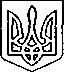 Щасливцевська  сільська  радаВиконавчий  комітетРІШЕННЯ№ 11921.06.2019 р.				Про можливість розміщеннятимчасових споруд для провадженняпідприємницької діяльностіРозглянувши заяви суб’єктів підприємницької діяльності щодо можливості розміщення тимчасових споруд для провадження підприємницької діяльності та надані документи, керуючись ст. 28, п.4 Закону України «Про регулювання містобудівної діяльності», ст.30, 31 Закону України «Про місцеве самоврядування в Україні», ВИРІШИВ: 1. Погодити розміщення тимчасових споруд терміном до 31 грудня 2019 року:1.1. ФОП *** розміщення тимчасової споруди для провадження підприємницької діяльності розміром 8,0х6,0 м за адресою: вул. Морська, *** в с. Щасливцеве Генічеського району Херсонської області.1.2. ФОП *** на розміщення тимчасової споруди для провадження підприємницької діяльності розміром 3,0х4,0 м за адресою: на проході до пляжної території між б/в «Чайка-3» та ПП «АП Укртранс» в с. Щасливцеве Генічеського району Херсонської області.1.3. ФОП *** на розміщення тимчасової споруди для провадження підприємницької діяльності розміром 3,6х3,0 м за адресою: вул. Набережна, *** в с. Щасливцеве Генічеського району Херсонської області.1.4. ФОП *** на розміщення тимчасових споруд для провадження підприємницької діяльності дитячих атракціонів: двох надувних батутів площею 100 м2 та 50м2 та дитяча залізна дорога площею 24 м2 за адресою: біля вул. Азовська, ***, в с. Генічеська Гірка Генічеського району Херсонської області.1.5. ФОП *** на розміщення тимчасової споруди для провадження підприємницької діяльності площею до 5м2 за адресою: вул. Набережна,   *** в селі Щасливцеве Генічеського району Херсонської області.1.6. ФОП *** на розміщення тимчасової споруди для провадження підприємницької діяльності площею 5м2 за адресою: вул. Набережна, *** в с. Щасливцеве Генічеського району Херсонської області.1.7. ФОП *** на розміщення тимчасової споруди для провадження підприємницької діяльності розміром 3,6х2,0м. за адресою: з північної сторони  вул. Набережна, *** в селі Щасливцеве Генічеського району Херсонської області.1.8. ФОП ***на розміщення тимчасової споруди для провадження підприємницької діяльності площею 21м2 та навісу площею 38,08м2 за адресою: на пляжній зоні між б/в «Чайка-2» та б/в «Чайка-3» в с. Щасливцеве Генічеського району Херсонської області.1.9. ФОП *** на розміщення тимчасової споруди для провадження підприємницької діяльності розміром 5,0х3,0м з навісом розміром 6,0х2,5м за адресою: вул. Миру, ***в с. Щасливцеве Генічеського району Херсонської області.1.10. ФОП *** на розміщення тимчасової споруди для провадження підприємницької діяльності розміром 3,0х8,0м та навісами 6,0х8,0м та 5,0х18,0м за адресою: на пляжній території прилеглої до б/в «Чайка-2» в с. Щасливцеве Генічеського р-ну Херсонської обл.1.11. ФОП *** на розміщення тимчасової споруди для провадження підприємницької діяльності (їдальня) розміром 5,0х5,0м та літній майданчик розміром 10,0х5,0м за адресою: вул.. Морська, ***, в с. Щасливцеве Генічеського району Херсонської області.1.12. ПП «АП Укртранс» на розміщення тимчасової споруди для провадження підприємницької діяльності розміром 5,70х1,8х1,5м з навісом 3,3х6,5м за адресою:вул. Набережна, *** в с. Щасливцеве Генічеського р-ну Херсонської обл.1.13. ПП «АП Укртранс» на розміщення тимчасової споруди для провадження підприємницької діяльності розміром 5,4х2,7м з навісом 1,8х5,4м за адресою:вул. Набережна, *** в с. Щасливцеве Генічеського р-ну Херсонської обл.1.14. ФОП *** на розміщення тимчасової споруди для провадження підприємницької діяльності розміром 2,0х6,0м за адресою: біля вул. Набережна, *** в с. Генічеська Гірка Генічеського р-ну Херсонської обл.1.15. ФОП *** на розміщення тимчасової споруди для провадження підприємницької діяльності дитячий лабіринт розміром 3,0х4,0м та дитяча гірка розміром 2,0х4,0м за адресою: на пляжній території прилеглої до ПП «АП Укртранс» в с. Щасливцеве Генічеського р-ну Херсонської обл.1.16. ФОП *** на розміщення тимчасової споруди для провадження підприємницької діяльності (павільйон) розміром 4,0х6,0м за адресою: на території б/в «Арабатська стрілка» в с. Генічеська Гірка Генічеського р-ну Херсонської обл.1.17. ФОП *** на розміщення тимчасової споруди для провадження підприємницької діяльності розміром 3,0х2,4м за адресою: на проході до б/в «Арабатська стрілка» в с. Генічеська Гірка Генічеського р-ну Херсонської обл.1.18. ФОП *** на розміщення тимчасової споруди для провадження підприємницької діяльності (бочка з квасом ) площею 10м2 за адресою: прохід до пляжної зони між ОК «Меліоратор» та «Теграс» в с. Генічеська Гірка Генічеського р-ну Херсонської обл.1.19. ФОП *** на розміщення тимчасової споруди для провадження підприємницької діяльності (атракціону «Рогатка») площею 2м2 за адресою: на пляжній території прилеглої до б/в «Арабатська стрілка» в с. Генічеська Гірка Генічеського р-ну Херсонської обл.1.20. ФОП *** на розміщення двох пересувних тимчасових споруд для провадження підприємницької діяльності площею до 30 м2(каскадний душ) за адресою: с. Щасливцеве біля Солоного озера(на захід від бальнеологічної лікарні «ТОВ Міжнародна клініка відновлювального лікування» Генічеського району Херсонської області.1.21. ФОП *** на розміщення тимчасової споруди для провадження підприємницької діяльності розміром 2,0х3,0м за адресою: на території б/в «Арабатська стрілка» в с. Щасливцеве Генічеського р-ну Херсонської обл.2. Заявникам: - звернутись до відділу містобудування та архітектури сільської ради для розробки, проектування та затвердження паспорту прив’язки тимчасових споруд;- після затвердження паспортів прив’язки, встановлення тимчасових споруд та розміщення біля тимчасової споруди 4 урн або контейнерів для ТПВ звернутись до відділу містобудування та архітектури сільської ради з відповідною заявою щодо підтвердження відповідності паспорту прив’язки встановленим тимчасової споруди.3.Контроль за виконанням рішення покласти на в. о. начальника відділу містобудування та архітектури – головного архітектора Щасливцевської сільської ради Борідко М.В.Сільський голова								В.ПЛОХУШКО